Codice di comportamentoPATTO DI INTEGRITÀPer quanto riguarda il bando di gara ............................................. .................................................. ..................................................tra ICE Agenzia per la promozione e l'internazionalizzazione delle imprese italiane all'estero e la Società ................................. .................................................. .......................(di seguito denominata la "Società"),con sede legale all'indirizzo ............................................. .................................................. .............codice fiscale/partita IVA................................................, rappresentato da . .................................. ................. ....................in qualità di .......................................Il presente Patto, debitamente sottoscritto, viene prodotto, a pena di esclusione, unitamente alla documentazione per la partecipazione alla procedura in oggetto e costituisce parte integrante del contratto che verrà sottoscritto a conclusione di tale procedura.1. Il presente Patto di Integrità stabilisce i reciproci e formali obblighi dell'Agenzia per il Commercio Estero (di seguito "ITA") per la promozione e l'internazionalizzazione delle Imprese Italiane quale parte di prima parte e dei partecipanti alla procedura di aggiudicazione in questione come parte/i delle parti di seconda parte. In virtù di tali obblighi, essi devono svolgere la propria attività nel rispetto dei principi di integrità, trasparenza e correttezza. Essi non devono offrire, accettare o richiedere somme di denaro o qualsiasi altra ricompensa, vantaggio o utilità, direttamente o indirettamente tramite intermediari, ai fini dell'aggiudicazione dell'appalto e/o al fine di falsare il corretto svolgimento dello stesso.2. La scrivente Società si impegna ad osservare ea far rispettare da parte dei propri colleghi di lavoro a qualsiasi titolo, in relazione al ruolo e alle attività svolte, gli obblighi di comportamento previsti dal DPR n. 62 del 16 aprile 2013 che ha emanato il “Regolamento sul Codice di Comportamento dei Dipendenti Pubblici” e previsto dalla delibera del Consiglio di Amministrazione n. 547/21 del 23 febbraio 2021, con cui è stato adottato l'attuale Codice di Condotta dei Dipendenti ITA. A tal fine, la Società è consapevole ed accetta che, ai fini della piena ed esaustiva conoscenza dei predetti Codici di Comportamento, l'ITA ha adempiuto agli obblighi informativi previsti dall'art. obblighi sono accessibili pubblicandoli sul proprio sito internet www.ice.gov.it alla sezione “Amministrazione trasparente” – “Disposizioni generali” – “Atti di applicazione generale ”.. La Società si impegna ad inviare copia dei Codici di Comportamento ai propri dipendenti a qualsiasi titolo, ea fornire prova dell'avvenuta comunicazione. La violazione degli obblighi previsti dal DPR 62/2013 e dal DM 17 marzo 2015 costituisce causa di risoluzione dell'appalto aggiudicato, secondo la disciplina del presente atto.3. La scrivente Impresa si impegna a segnalare alla Stazione Appaltante eventuali tentativi di disservizio, irregolarità o distorsioni durante le fasi della procedura di aggiudicazione, da parte di qualsiasi interessato o dipendente o comunque in grado di influenzare le decisioni concernenti la procedura in questione.4. In caso di aggiudicazione dell'appalto, la scrivente Società si impegna a segnalare tempestivamente all'ITA ogni illegittima richiesta di denaro, servizi, benefici o offerte di protezione, che venga offerta a un rappresentante, agente o dipendente durante l'esecuzione dell'appalto. La Società, inoltre, prende atto che analoga obbligazione dovrà essere assunta da ogni altro soggetto coinvolto, a qualsiasi titolo, nell'esecuzione del contratto. La società prende atto che tale obbligo non sostituisce l'obbligo di denuncia all'Autorità Giudiziaria dell'avvenuta pressione estorsiva o di qualsiasi altra forma di illecita ingerenza. La scrivente Società è consapevole che qualora non comunichi eventuali tentativi di vessazioni penali, il contratto si intenderà automaticamente risolto.5. Su richiesta dell'ITA, la scrivente Società si impegna a rendere noti tutti i pagamenti effettuati ed inerenti l'appalto che le vengono effettuati a seguito della procedura di aggiudicazione.6. La scrivente Società concorda che, nel caso in cui l'Amministrazione accerti il mancato rispetto degli impegni anticorruzione assunti nel presente Patto di Integrità, saranno applicate le seguenti sanzioni, a seconda della fase in cui si accertano gli inadempimenti, salvo le responsabilità previste dalla Legge:• Esclusione del concorrente dalla procedura di aggiudicazione• Risoluzione del contratto• Escussione del deposito di validità dell'offerta• Escussione dell'ultima cauzione per la buona esecuzione del contratto• Esclusione del concorrente dalle procedure di aggiudicazione indette dall'ITA per il prossimo triennio.Il presente Patto di Integrità e le relative penali rimarranno in vigore fino alla completa esecuzione dell'appalto aggiudicato a seguito della procedura di aggiudicazione.Gli eventuali episodi di corruzione o di altra fattispecie di reato, caso per caso, previsti dagli artt. 331 e ss. cpp, dovranno essere segnalate al Responsabile del Procedimento e al Responsabile della Prevenzione della Corruzione presso l'ITA.Ogni controversia relativa all'interpretazione ed esecuzione del presente Patto di Integrità tra la stazione appaltante ei concorrenti e tra i singoli concorrenti stessi sarà devoluta alla competente Autorità Giudiziaria.Luogo e data.............. ................Per la compagnia:______________________________(Il Legale Rappresentante)______________________________(firma leggibile)Il presente Patto è sottoscritto, in calce a ciascuna pagina, dal legale rappresentante dell'impresa partecipante, ovvero, in caso di consorzi o raggruppamenti temporanei di imprese, dal loro rappresentante. Al presente Patto dovrà essere allegata la fotocopia di un valido documento di identità del soggetto.CLAUSOLA ANTI PANTOUFLAGEAi sensi della legge italiana n. 190/2012Io sottoscritto confermo e dichiaro di non aver assunto né assunto professionalmente alcun ex dipendente del settore pubblico che abbia cessato il rapporto di lavoro con Italian Trade Agency negli ultimi tre anni e che abbia ricoperto un ruolo dirigenziale nell'ente menzionato o abbia sono stati delegati poteri gestionali per l'esecuzione di contratti o altre operazioni commerciali per conto dell'organizzazione.Concordato quanto sopra daNome della ditta:Nome del responsabile:FirmaDataTimbro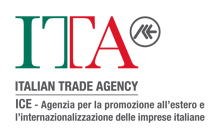 